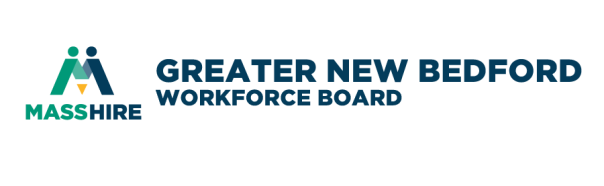 MassHire Greater New Bedford Workforce BoardYouth CommitteeDecember 5, 2018 9:30 a.m.Quest Center for Innovation | 1213 Purchase Street, NB MA 02740 2nd floor conference roomAGENDACall to OrderWelcome to new workforce board stafferYouth RFPs (Vote)FY19 Youth Strategic Planning for CommitteeConnecting Activities UpdateCareer Center UpdatePolicy UpdateOther BusinessAdjournMassHire Greater New Bedford Workforce BoardYouth CommitteeSeptember 12, 2018 9:30 a.m.Quest Center for Innovation | 1213 Purchase Street, NB MA 02740 2nd floor conference roomIn attendance: J. Pelletier, H. Kennedy, J. O’Brien, C. WallquistAbsent: L. Orleans, D. LimaOthers in attendance: S. Smith, T. Xavier, E. Perry, J. Daniels, B. Alves, K. LazaroStaff in attendance: K. Holloway Cripps, J. Rodriques, J. Oliveira (9:45 to 9:55)MINUTESCall to OrderJ. Pelletier called the meeting to order at 9:34 a.m.J. Pelletier asked for the committee and attendees to introduce themselves. Discussion ensued. Workforce board staffing for youth programsJ. Pelletier asked K. Holloway Cripps for an update on staffing. Shared that a new associate program manager for youth and monitoring has been posted and interviews have started. The goal is to have a new hire in place in or around October 1. Connecting Activities UpdateJ. Pelletier agreed to take the agenda out of order. K. Holloway Cripps gave an overview of the new changes to the CA program model and shared more funding had been allocated to the region and 10 schools were partners this year up from 2 last year. K. Lazaro and B. Alves gave an update on student internship placements at DHS and NBHS and the planned meetings with the other schools. J. O’Brien asked about curriculum and screening of candidates. Discussion about the need for screening and early interventions for work readiness prior to internship placements. The CA team will collaborate with the career center and workforce team on future initiatives. Discussion. FY19 Youth Strategic Planning for CommitteeJ. Pelletier asked K. Holloway Cripps to give an overview of the strategic planning. In collaboration with J. Pelletier the board staff will develop some questions and possibly convene before the next meeting to discuss collaboration and needs of schools. J. O’Brien asked if the career center and youth activities can support at risk youth in schools, who need assistance or may drop out. K. Holloway Cripps said yes and S. Smith and E. Perry elaborated. Discussion ensued. J. Oliveira arrive and shared that the youth planning will collaborate to the larger multi-year strategic planning that will be required to be submitted to DCS. Brief conversation ensued. Youth RFPs (Vote)J. Pelletier asked K. Holloway Cripps for an update on the two RFPs that had been issued in July. The OOSY RFP has been assigned reviewers and are awaiting the final reviewer submission. 5 responses were submitted. Brief discussion. The committee agreed that the staff would generate a recommendation for contracts to the executive committee. A discussion about the need to issue a second RFP to secure more vendors ensued to expend the necessary funds to meet WIOA requirements. The committee will discuss at a future meeting issuing another RFP. The ISY RFP had 4 responses and the reviews were not assigned yet by the former workforce board staff member. The request for reviewers will be sent out by the board and then anticipate a recommendation to the executive committee and/or board at the end of September. Brief conversation ensued. No vote needed.Other BusinessK. Holloway Cripps brought the board’s attention to the handouts which reviewed the recent grants received and milestones along with pictures captured with the events. J. Pelletier stated that the conversation made clear the possibilities for collaboration and positive youth programs in FY19. No other business. Adjourn The meeting adjourned at 10:50